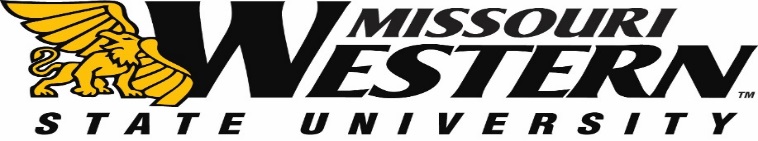 FORMAL BID FB24-046FOR       vaselakos RESIDENCE hall paintingSubmission Deadline:  October 10, 20232:00 p.m. Central TimeQuestions and/or requests for clarification of this FB should be submitted via email to the Purchasing Manager, Kelly Sloan at purchase@missouriwestern.edu. Please reference the FB24-046 on all correspondence.   Answers to the submitted questions will be e-mailed to each vendor as an addendum to this solicitation.  It is the responsibility of all interested parties to read this information and return it as part of the FB confirming receipt.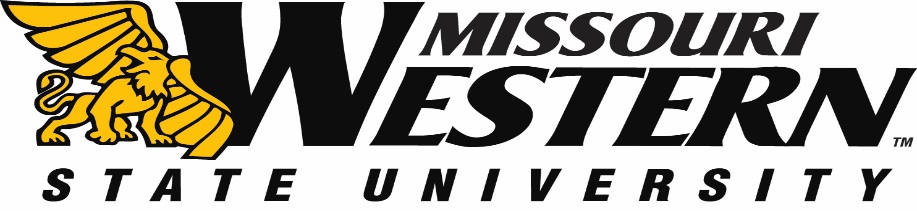 BID SPECIFICATION SHEET FOR FB24-046VASELAKOS RESIDENCE HALL PAINTINGSCOPEPaint all dorm room walls, bathroom walls, ceilings, door frames, common areas, main floor lobby, offices, conference room, common bathrooms, stairwells and entries. Sheetrock WallsPrep - Remove any dust, dirt, moisture, tape, or any other contaminants from the wall surface. Any nails/screws/indentions should be countersunk and mudded flush with wall surface, sanded smooth and cleaned to remove any dust prior to priming and painting.Primer - Spot prime using PPG Seal Grip 17-921XI-Acrylic Universal Primer/Sealer Finish - 2 coats of PPG Pitt-glaze WB1 Pre-catalyzed epoxy (semigloss) Color choice of ownerBlock/Masonry WallsPrep - Remove any dust, dirt, moisture, tape, or any other contaminants from the wall surfacePrimer - Spot prime using PPG Seal Grip 17-921XI-Acrylic Universal Primer/SealerFinish - 2 coats of PPG Pitt-glaze WB1 Pre-catalyzed epoxy (semigloss) Color choice of ownerMetal door frames Prep - Remove all rust, dirt, moisture, grease, or other foreign materials from the surface and wipe with xylene to remove any contaminantsPrimer – Prime all metal with PPG Multiprime 4360 PrimerFinish – 2 coats PPG HPC Rust Preventative Semi-Gloss Alkyd EnamelHard surface ceilings Prep –Remove any dust, dirt, moisture, tape, or any other contaminants from the ceiling surface. Any nails/screws/indentions should be countersunk and mudded flush with ceiling surface, sanded smooth, and cleaned to remove any dust prior to priming and paintingPrimer – Spot prime using PPG Seal Grip 17-921XI-Acrylic Universal Primer/SealerFinish - 2 coats of PPG Pitt-glaze WB1 Pre-catalyzed epoxy (Eggshell) Color choice of ownerNotesRemove all tape, plastic tarps, trash, etc. from each room when completed to allow for carpet layers to install carpet. Clean up and haul away all debrisAll work to completed by March 15, 2024 Project inspected by MWSU Physical Plant upon completion.Contractor will be responsible for all moving of furniture, equipment, etc. Prep –Remove any dust, dirt, moisture, tape, or any other contaminants from the ceiling surface. Any nails/screws/indentions should be countersunk and mudded flush with ceiling surface, sanded smooth, and cleaned to remove any dust prior to priming and paintingPrimer – Spot prime using PPG Seal Grip 17-921XI-Acrylic Universal Primer/SealerFinish - 2 coats of PPG Pitt-glaze WB1 Pre-catalyzed epoxy (Eggshell) Color choice of ownerNo natural colored brick will be painted Mandatory Pre-Bid MeetingThere will a mandatory pre-bid meeting in Vaselakos Hall Lobby on September 28, 2023 at 9:00 am.  Tours of the area and questions will be answered at this meeting. BID INFORMATION Sealed bids must be submitted no later than October 10, 2023 2:00 p.m. Central Time to:Missouri Western State UniversityPurchasing, Popplewell Hall 2214525 Downs DriveSt. Joseph, MO  64507Electronic or faxed bids will not be accepted. MWSU reserves the right to accept or reject any or all bids. Responses must be signed and sealed in mailing envelopes with the Vendor’s name and address clearly written on the outside.  The Formal Bid Number (FB24-046) shall also be clearly marked on the outside of the envelope or package.  Proposals may not be accepted if the FB number is not on the outside of the envelope.MWSU reserves the right to award to the bidder whose bid complies with all mandatory specifications and requirements and is the lowest and best bid for supplies. MWSU reserves the right to accept or reject any or all items of this bid.Bid will be evaluated and awarded as a whole; to one vendor.  Bid awarded as a whole project and not as separate projects.All questions should be directed to Kelly Sloan, Purchasing Manager purchase@missouriwestern.edu. Include with your bid:Current signed and dated W-9Pricing sheet page 5 Include any addendum(s) with your initialsCompleted page 7Completed MOU signature pages (the last three pages of E-Verify).  PRICING SHEET FOR FB24-046VASELAKOS RESIDENCE HALL PAINTINGBase Bid         $___________________________________Company ___________________________________________ Date: _________________Authorized Vendor Signature 									Printed Name __________________________________________________Phone number _____________________________________This will NOT be a prevailing wage project.  The following are still required:Bidders must submit a notarized Affidavit of Work Authorization and completed MOU signature pages, per attached memorandum dated January 2014, with their bids.A Certificate of Liability Insurance will also be required with MWSU listed as an additional insured and a performance bond.Missouri Revised Statute Chapter 292.675 went into effect on August 28, 2008, all on-site employees are required to complete the ten-hour safety training program.PROJECT INFORMATIONTO:			ALL BIDDERS FROM:           	MISSOURI WESTERN STATE UNIVERSITYDATE:  		January 2014RE:			ADDITIONAL BID SUBMISSION REQUIREMENTSPlease review Missouri statute, 285.530 RSMo, regarding employment of unauthorized aliens. Pursuant to RSMo 285.530 (1), No business entity or employer shall knowingly employ, hire for employment, or continue to employ an unauthorized alien to perform work within the State of Missouri, and (2), the bidder must affirm its enrollment and participation in a federal work authorization program with respect to the employees proposed to work in connection with the services requested herein by:Submitting a completed, notarized copy of AFFIDAVIT OF WORK AUTHORIZATION (attached) and,Providing documentation affirming the bidder’s enrollment and participation in a federal work authorization program (see below) with respect to the employees proposed to work in connection with the services requested herein.A copy of RSMo 285.530 can be viewed in its entirety at:https://revisor.mo.gov/main/OneSection.aspx?section=285.530E-Verify is an example of a federal work authorization program.  Acceptable enrollment and participation documentation consists of completed copy of the E-Verify Memorandum of Understanding (MOU).  For vendors that are not already enrolled and participating in a federal work authorization program, E-Verify is available at:https://www.e-verify.gov/The successful bidder will be required to submit a notarized Affidavit of Work Authorization and the completed MOU signature pages (the last three pages) with their bid.  A bid that does not include these items may be deemed non-responsive.WORK AUTHORIZATION AFFIDAVITPURSUANT TO R.S.Mo. §285.530(For all bids in excess of $5,000.00)Effective 1/1/09State of Missouri		)				)ssCounty of Buchanan		)Comes now ________________________________ (Name of Business Entity Authorized Representative) as _____________________ (Position/Title) first being duly sworn on my oath, affirm __________________________ (Business Entity Name) is enrolled and will continue to participate in the E-Verify federal work authorization program with respect to employees hired after enrollment in the program who are proposed to work in connection with the services related to contract(s) with the State of Missouri for the duration of the contract(s), if awarded in accordance with subsection 2 of section 285.530, RSMo.  I also affirm that ____________________________ (Business Entity Name) does not and will not knowingly employ a person who is an unauthorized alien in connection with the contracted services provided under the contract(s) for the duration of the contract(s), if awarded.In Affirmation thereof, the facts stated above are true and correct.  (The undersigned understands that false statements made in this filing are subject to the penalties provided under section 575.040, RSMo.)Subscribed and sworn to before me this _____________ of ___________________.  I am 						(DAY)		(MONTH, YEAR)commissioned as a notary public within the County of _____________________, State of  							(NAME OF COUNTY)_______________________, and my commission expires on _________________.	(NAME OF STATE)						(DATE)Authorized Representative’s SignaturePrinted NameTitleDateE-Mail AddressE-Verify Company ID NumberSignature of NotaryDate